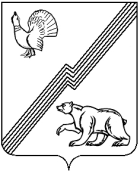 АДМИНИСТРАЦИЯ ГОРОДА ЮГОРСКАХанты-Мансийского автономного округа - ЮгрыПОСТАНОВЛЕНИЕот 29 августа 2022 года 							      № 1846-пО внесении изменений в постановлениеадминистрации города Югорска от 23.12.2021 № 2484-п «Об определенииграниц прилегающих территорий, на которых не допускается розничная продажа алкогольной продукции и розничная продажа алкогольной продукции при оказании услуг общественного питанияна территории города Югорска»В соответствии с Федеральным законом от 22.11.1995 № 171-ФЗ                     «О государственном регулировании производства и оборота этилового спирта, алкогольной и спиртосодержащей продукции и об ограничении потребления (распития) алкогольной продукции», Законом Ханты-Мансийского автономного округа – Югры от 16.06.2016 № 46-оз                             «О регулировании отдельных вопросов в области оборота этилового спирта, алкогольной и спиртосодержащей продукции в Ханты-Мансийском автономном округе – Югре», в связи с вновь открывшими деятельность хозяйствующими субъектами: 1. Внести в приложение к постановлению администрации города Югорска от 23.12.2021 № 2484-п «Об определении границ прилегающих территорий, на которых не допускается розничная продажа алкогольной продукции и розничная продажа алкогольной продукции при оказании услуг общественного питания на территории города Югорска» следующие изменения:1.1. Раздел 2 дополнить строкой 5 следующего содержания:« ».1.2. Раздел 3 дополнить строкой 29 следующего содержания:«».2. Опубликовать постановление в официальном печатном издании города Югорска и разместить на официальном сайте органов местного самоуправления города Югорска.3. Настоящее постановление вступает в силу после его официального опубликования. Глава города Югорска                                                                    А.Ю. Харлов5Индивидуальный предприниматель Панова Анна Сергеевнаул. Железнодорожная, д.27, помещение 2129Общество с ограниченной ответственностью «Лезаффе»ул. Механизаторов, д.8, офис № 3, офис № 4